Stage TwoBarnsley – Start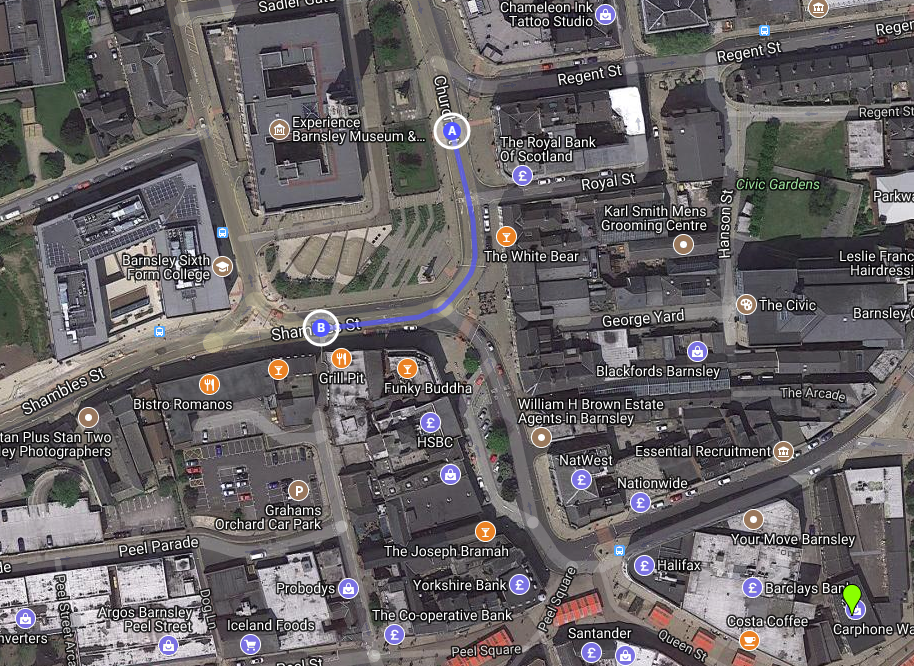 Silkstone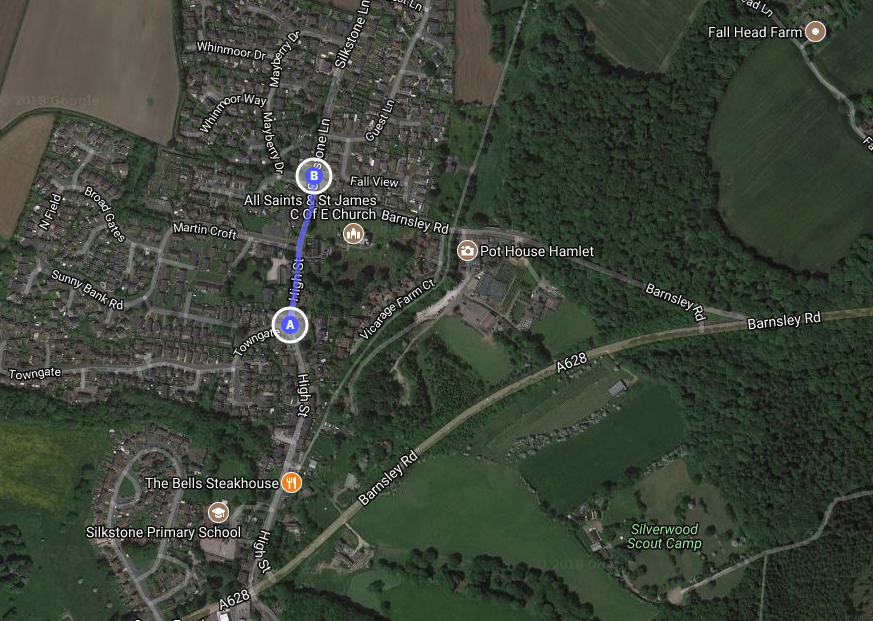 Penistone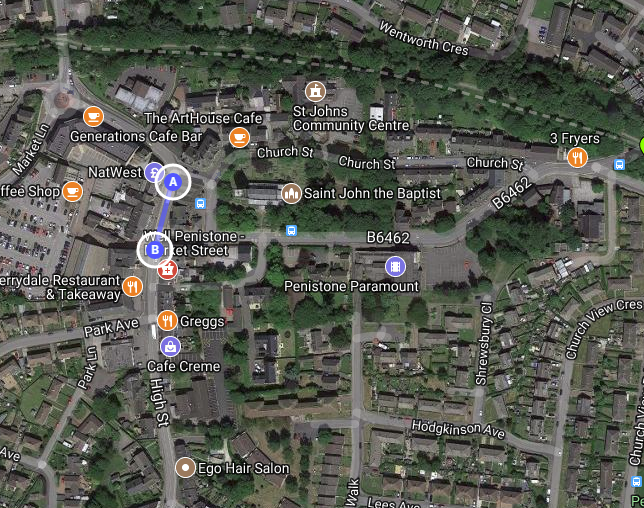 Thurgoland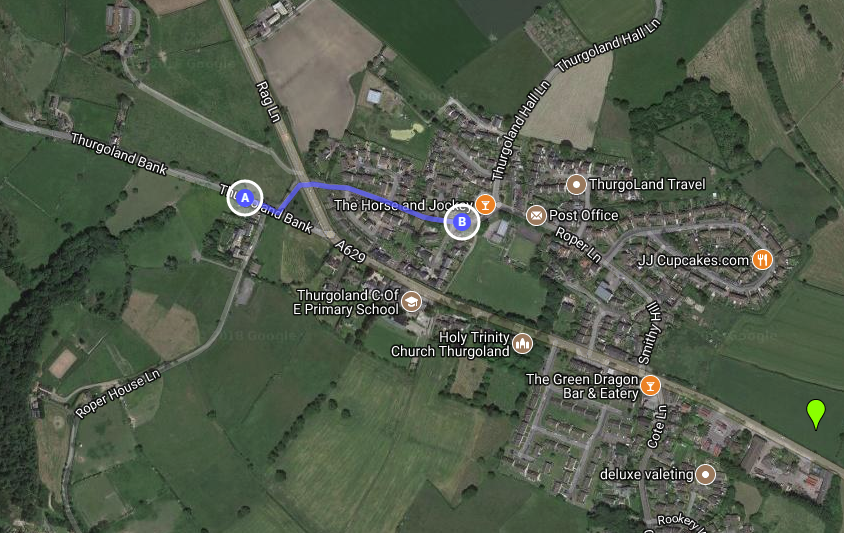 Cote de Blacker Hill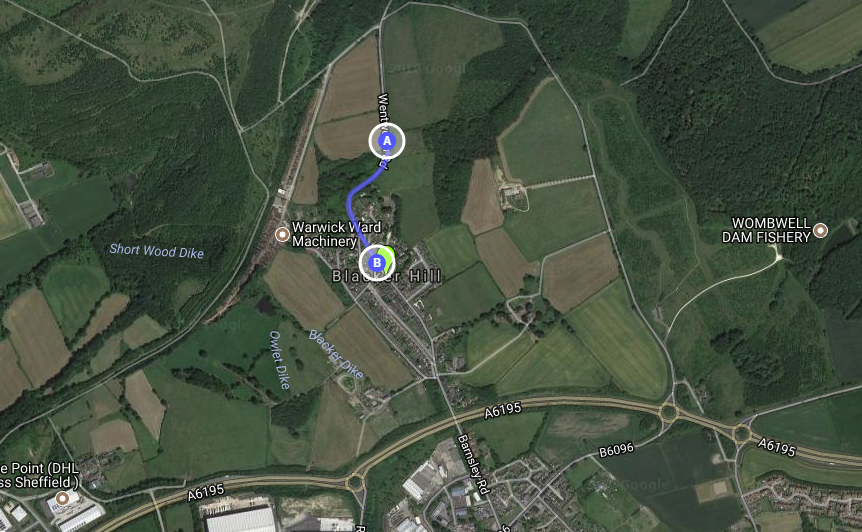 Elsecar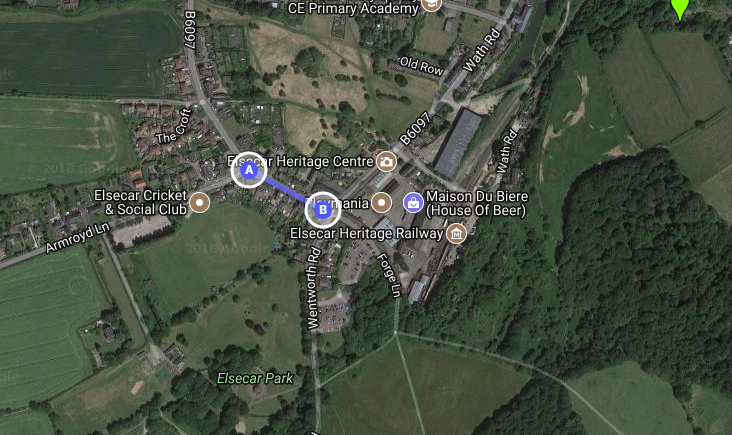 Swinton Sprint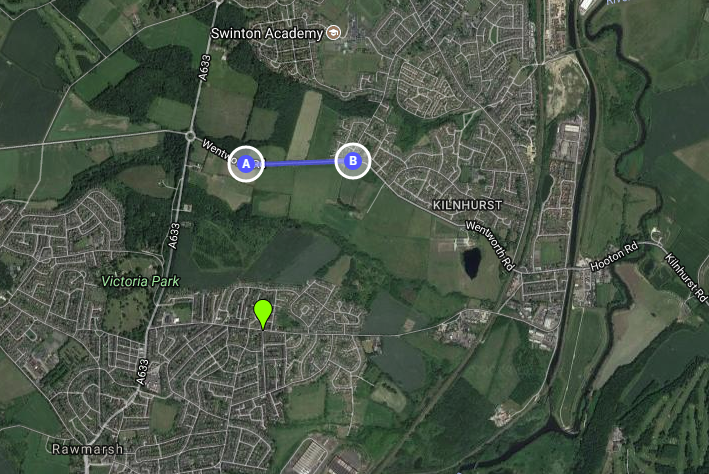 Conisbrough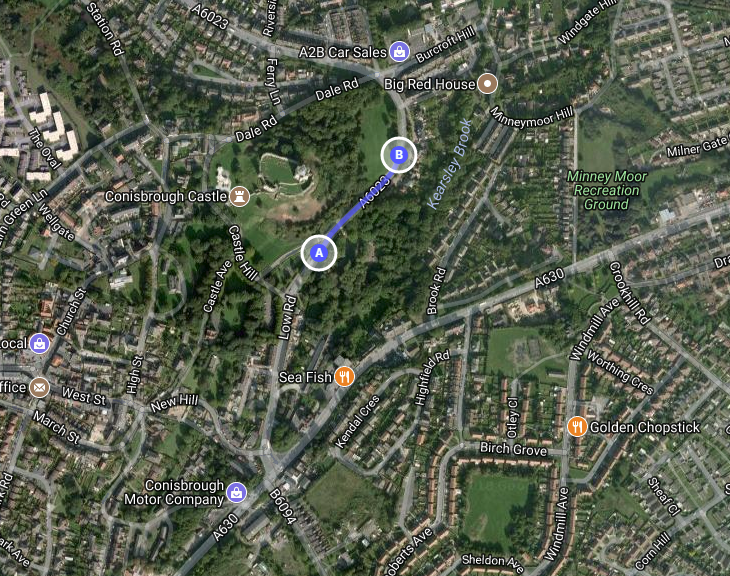 Mexbrough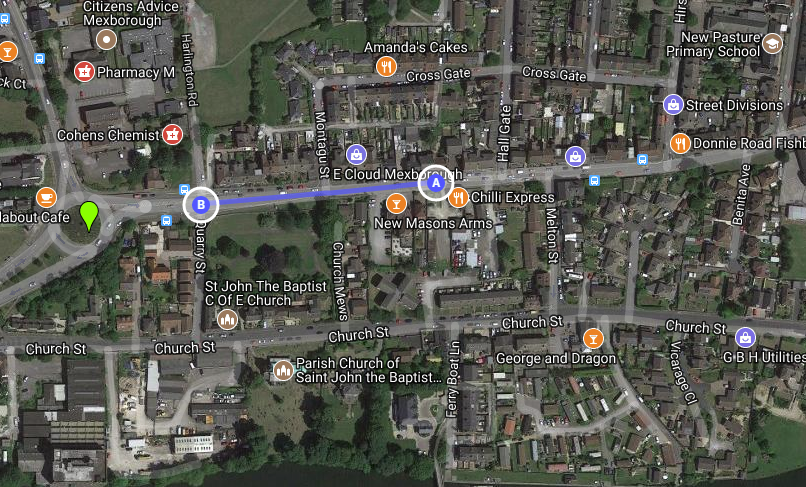 South Emsall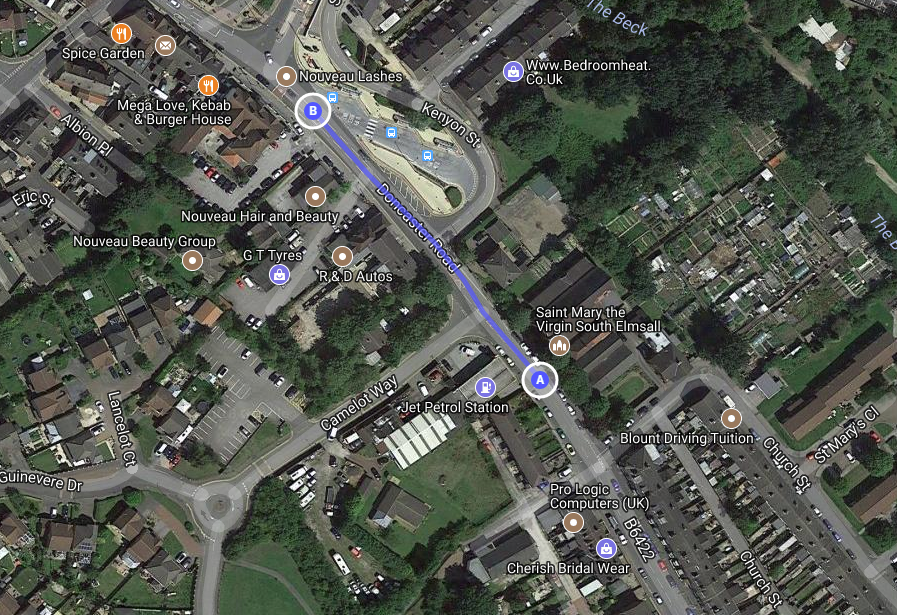 Kippax 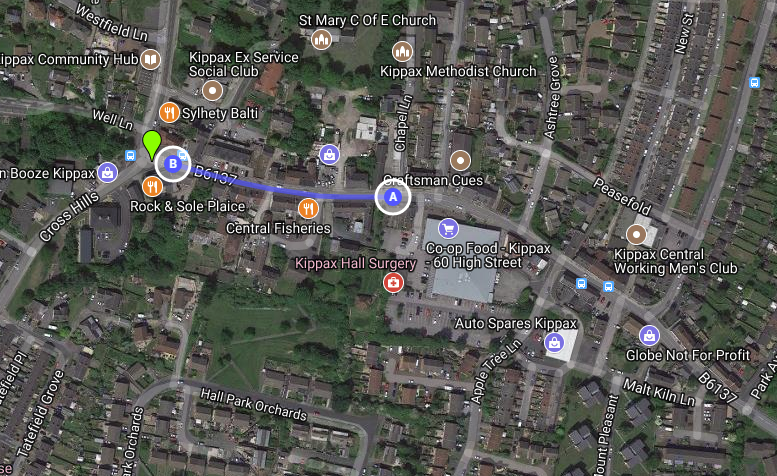 Garforth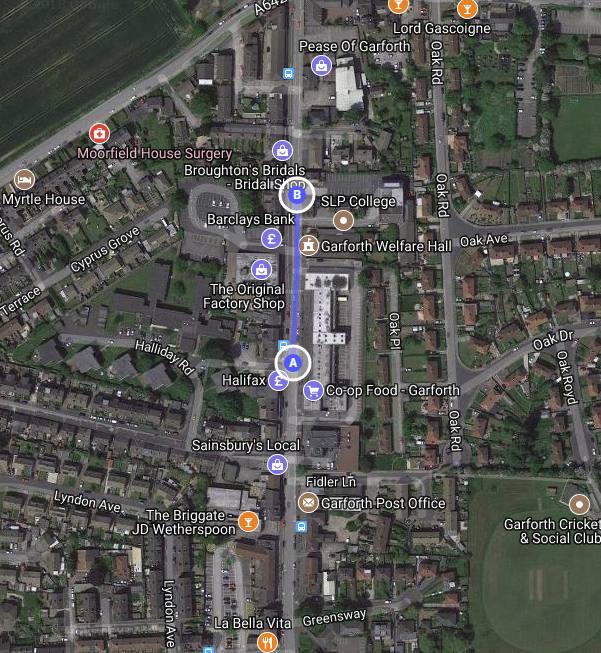 Otley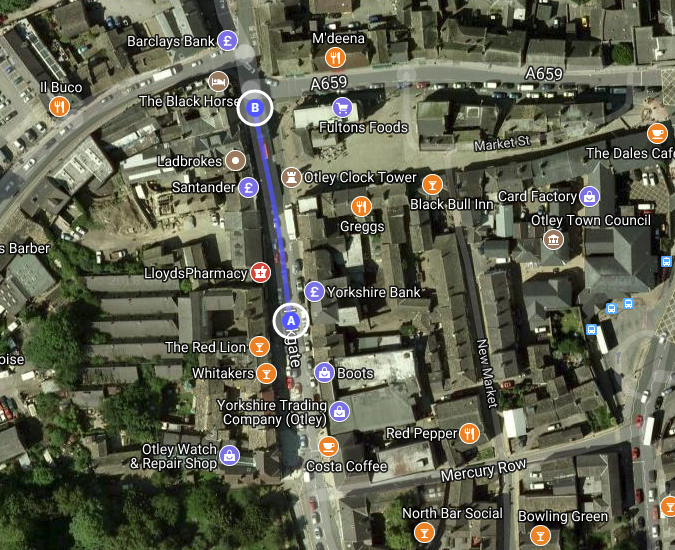 Ilkley 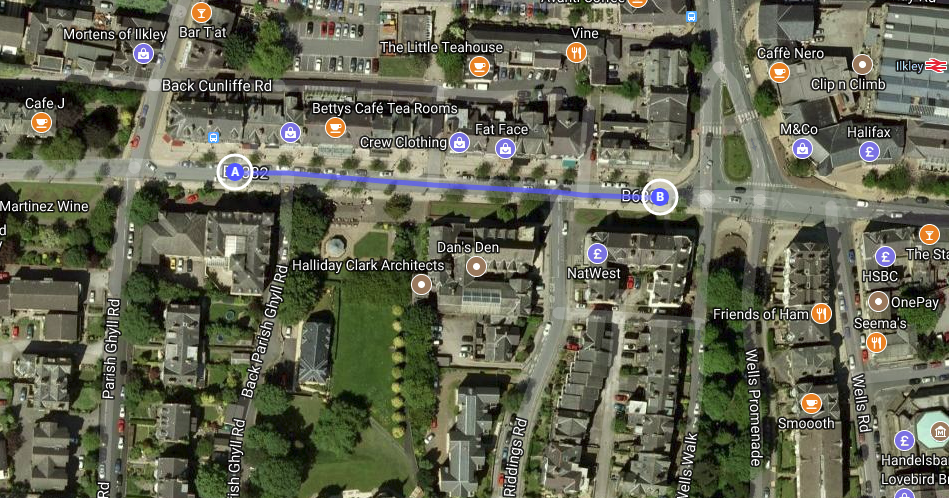 Cow and Calf – Finish 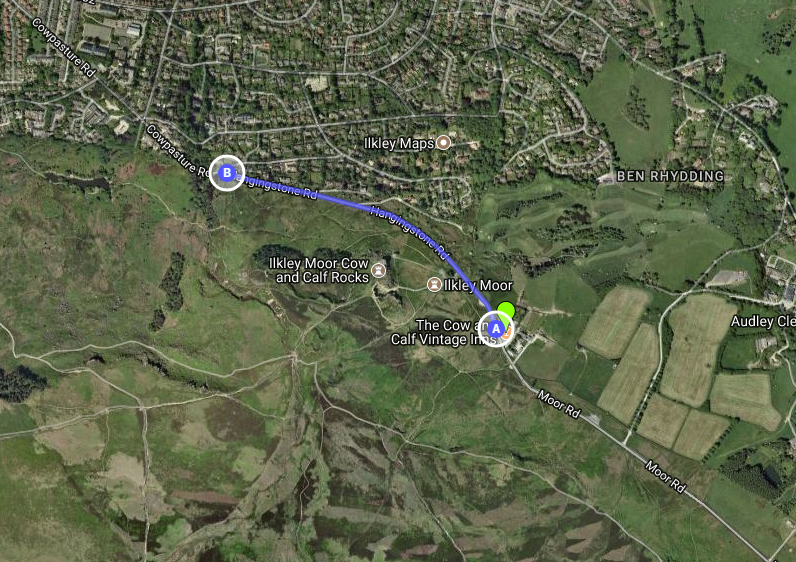 Ackworth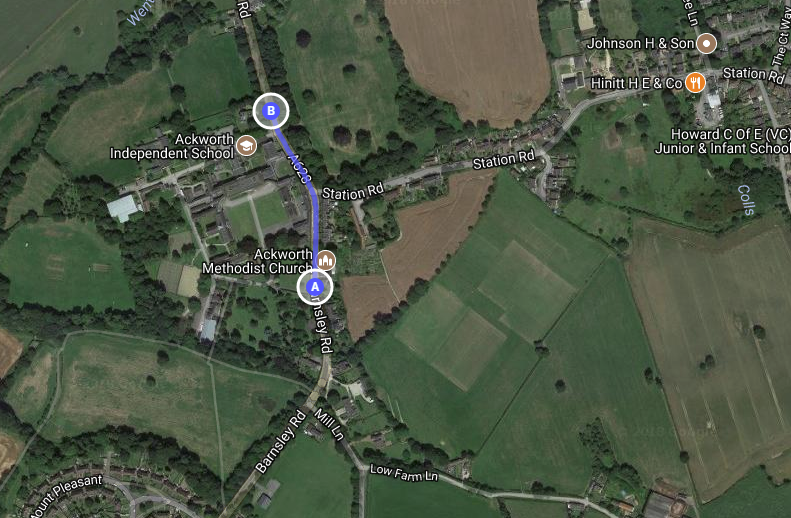 High Ackworth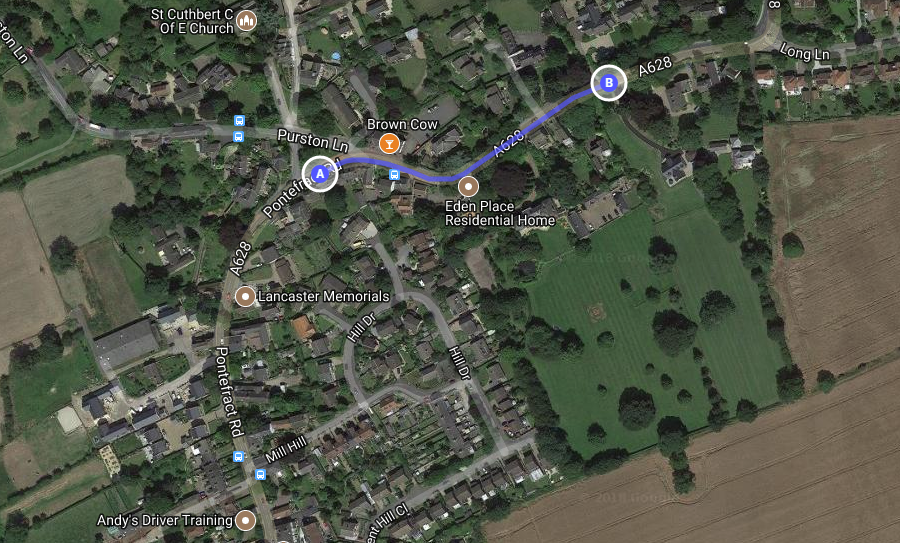 Pontefract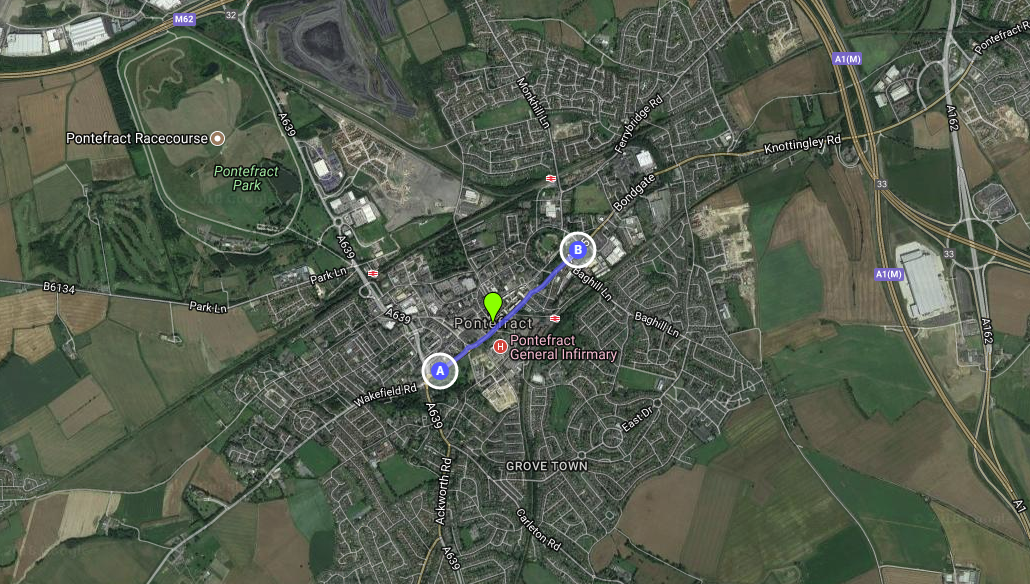 Castleford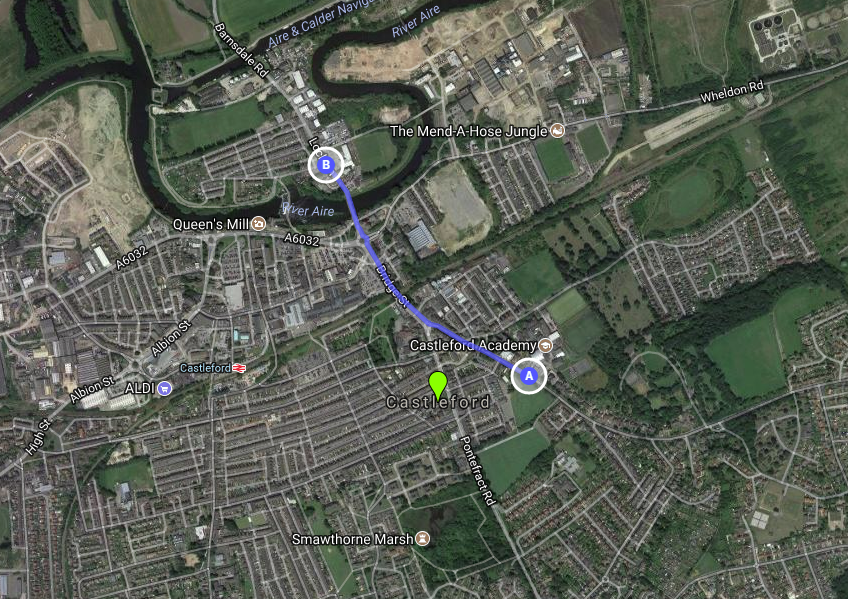 Scholes Sprint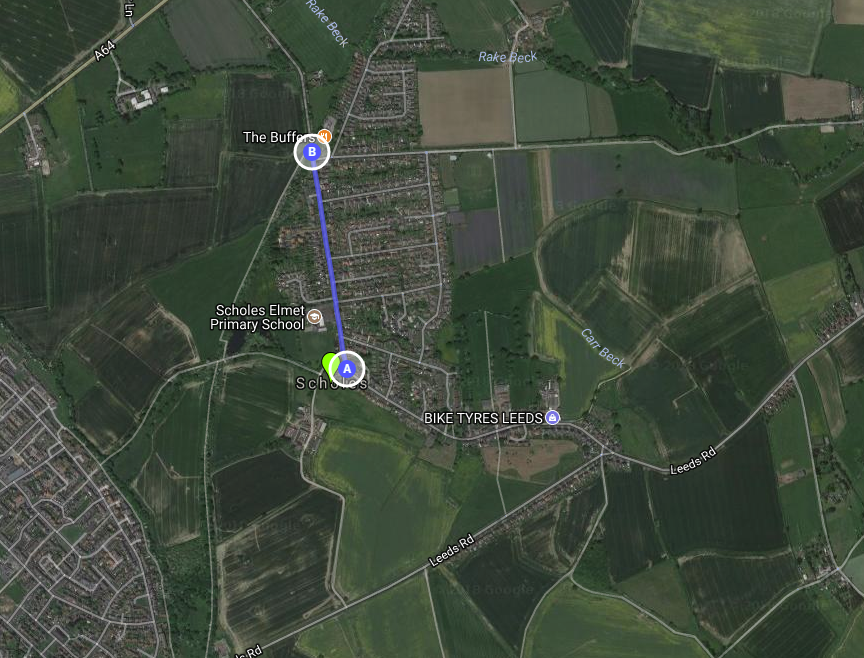 Pool in Wharfedale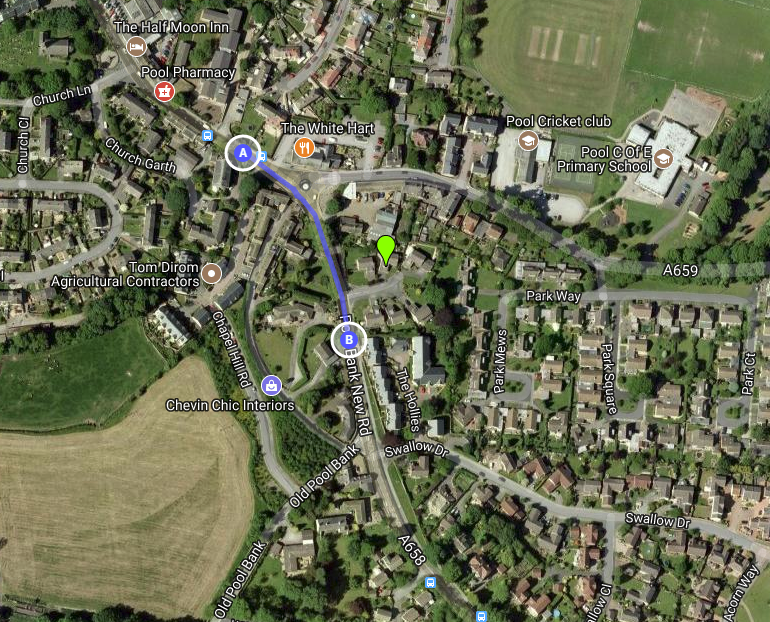 Cote de Old Pool Bank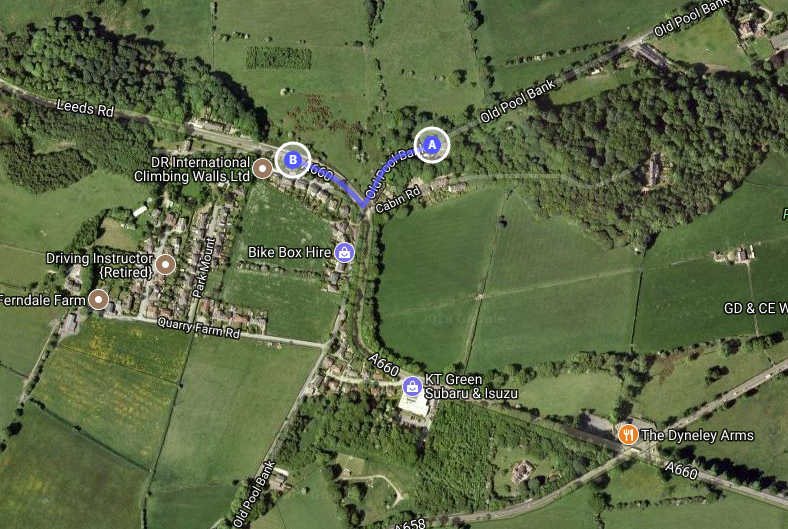 